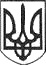 РЕШЕТИЛІВСЬКА МІСЬКА РАДАПОЛТАВСЬКОЇ ОБЛАСТІ(тринадцята сесія сьомого скликання)РІШЕННЯ21 грудня 2018 року                                                                           № 484 -13-VIIПро відтермінування розгляду звернень про надання дозволу на виготовлення проекту землеустрою щодо відведення земельної ділянкиКеруючись  Земельним кодексом України, Законом України „Про землеустрій”, статтею 26 Закону України „Про місцеве самоврядування в Україні”, статтею 12, частиною 6. 7 статті  118, статтею 122 Земельного кодексу України, та розглянувши  заяви, Решетилівська міська радаВИРІШИЛА:	  1. До завершення проведення аналізу правового режиму використання земель та земельних ділянок комунальної форми власності міської ради (рішення міської ради від 21 вересня 2018 року № 369-10-VII „Про проведення аналізу правового режиму використання земель та земельних ділянок комунальної форми власності міської ради”)  відтермінувати надання дозволу на виготовлення проекту землеустрою щодо відведення  земельної ділянки Аксюк Ніні Афанасіївні -  розміром 2,0 га для ведення  особистого селянського господарства на території Решетилівської міської ради.            2.  До  завершення інвентаризації паркової зони в районі ДСТ „Колос”відтермінувати розгляд заяви Захарченко Венери Февзіївни про передачу в оренду земельної ділянки розміром 0,07 га по цільовому призначенню: для роздрібної торгівлі та комерційних послуг.Секретар міської  ради                                                             О.А.Дядюнова